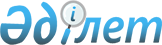 О внесении изменения и дополнений в приказ Министерства финансов Республики 
Казахстан от 3 мая 1999 года N 177 "Об утверждении Правил о порядке 
формирования, использования и учета средств, получаемых от реализации платных услуг, от спонсорской и благотворительной помощи, депозитных сумм и страховых выплат государственных учреждений", зарегистрированный за N 771
					
			Утративший силу
			
			
		
					Приказ Министра финансов Республики Казахстан от 9 февраля 2004 года N 68. Зарегистрирован в Министерстве юстиции Республики Казахстан 26 февраля 2004 года N 2716. Утратил силу - приказом Министра финансов РК от 12 марта 2005 года N 78 (V053497) (действует до 1 января 2006 года)

      Приказываю:




      1. Внести в 
 приказ 
 Министерства финансов Республики Казахстан от 3 мая 1999 года N 177 "Об утверждении Правил о порядке формирования, использования и учета средств, получаемых от реализации платных услуг, от спонсорской и благотворительной помощи, депозитных сумм и страховых выплат государственных учреждений" (зарегистрированный в Реестре государственной регистрации нормативных правовых актов за N 771, опубликованный в журнале "Бюллетень нормативных правовых актов центральных исполнительных и иных государственных органов Республики Казахстан", 1999 год, N 10), (внесены изменения приказами Министра финансов Республики Казахстан: от 14 сентября 1999 года N 496 - зарегистрирован за N 919, от 18 октября 1999 года N 570 - зарегистрирован за N 941, от 8 декабря 1999 года N 650 - зарегистрирован за N 1019, от 20 июля 2000 года N 331 - зарегистрирован за N 1228, от 24 ноября 2000 года N 496 - зарегистрирован за N 1305, от 7 апреля 2001 года N 177 - зарегистрирован за N 1484, от 28 мая 2001 года N 278 - зарегистрирован за N 1556, от 15 августа 2001 года N 381 - зарегистрирован за N 1649, от 19 декабря 2001 года N 537 - зарегистрирован за N 1704, от 4 марта 2002 года N 88 - зарегистрирован за N 1802, от 1 июля 2002 года N 302 - зарегистрирован за N 1932, от 15 июля 2002 года N 324 - зарегистрирован за N 1927, от 5 октября 2002 года N 478 - зарегистрирован за N 2028, от 1 ноября 2002 года N 552 - зарегистрирован за N 2046, от 25 декабря 2002 года N 638 - зарегистрирован за N 2130, от 8 мая 2003 года N 191 - зарегистрирован за N 2326, от 4 июля 2003 года N 254 - зарегистрирован за N 2414, от 15 сентября 2003 года N 342 - зарегистрирован за N 2523, от 4 декабря 2003 года N 417 - зарегистрирован за N 2620) следующие изменения и дополнения: 



      в Правилах о порядке формирования, использования и учета средств, получаемых от реализации платных услуг, от спонсорской и благотворительной помощи, депозитных сумм и страховых выплат государственных учреждений, утвержденных указанным приказом:



      в приложении N 1 "Перечень платных услуг государственных учреждений, содержащихся за счет средств государственного бюджета" к указанным Правилам:



      в разделе "Услуги, предоставляемые государственными учреждениями образования":



      по коду платных услуг 1:



      в графах 1-6:



      строки:



      "РБ 4 2 225 031 030, 031, 032, 033, 034, 035, 036



      РБ 4 2 613 031 030, 031, 032



      РБ 4 6 225 073 030 



      РБ 4 9 225 044 030



      РБ 4 9 225 049 030, 032 



      МБ 4 2 263 020 030, 032, 033, 034, 035



      МБ 4 3 263 031 030, 031



      МБ 4 9 263 052 00



      МБ 6 1 263 033 030



      МБ 4 2 263 061 030 (если по данной программе форма финансирования определена "содержание")"



      изложить соответственно в следующей редакции: 



      "РБ 4 2 225 009 000



      РБ 4 2 613 008 100



      РБ 4 6 225 020 104



      РБ 4 2 225 016 000



      РБ 4 9 225 017 000  



      МБ 4 2 263 004 100, 101, 102, 103, 104



      МБ 4 3 263 011 100, 101



      МБ 4 9 263 015 000



      МБ 6 1 263 018 100



      МБ 4 2 263 008 100 (если по данной программе форма финансирования определена "содержание")";



      по кодам платных услуг 2, 3, 4, 5:



      в графах 1-6:      



      строки:



      "РБ 4 2 225 031 030, 031, 032, 033, 034, 035, 036



      РБ 4 2 613 031 030, 031, 032



      РБ 4 6 225 073 030 



      РБ 4 9 225 044 030



      РБ 4 9 225 049 030, 032 



      МБ 4 2 263 020 030, 032, 033, 034, 035



      МБ 4 3 263 031 030, 031



      МБ 4 9 263 052 000



      МБ 6 1 263 033 030



      МБ 4 2 263 061 030 (если по данной программе форма финансирования определена "содержание")" 



      изложить соответственно в следующей редакции: 



      "РБ 4 2 225 009 000



      РБ 4 2 613 008 100



      РБ 4 6 225 020 104



      РБ 4 2 225 016 000



      РБ 4 9 225 017 000  



      МБ 4 2 263 004 100, 101, 102, 103, 104



      МБ 4 3 263 011 100, 101



      МБ 4 9 263 015 000



      МБ 6 1 263 018 100



      МБ 4 2 263 008 100 (если по данной программе форма финансирования определена "содержание")";



      по коду платных услуг 6:



      в графах 1-6:



      строки:



      "РБ 4 2 225 031 030, 031, 032, 033, 034, 035, 036  



      РБ 4 2 613 031 030, 031, 032  



      РБ 4 9 225 044 030   



      МБ 4 2 263 020 030, 032, 033, 034, 035   



      МБ 4 3 263 031 030, 031  



      МБ 4 9 263 052 000    



      МБ 6 1 263 033 030  



      МБ 4 2 263 061 030 (если по данной программе форма финансирования определена "содержание")"  



      изложить соответственно в следующей редакции:



      "РБ 4 2 225 009 000



      РБ 4 2 613 008 100



      РБ 4 2 225 016 000



      МБ 4 2 263 004 100, 101, 102, 103, 104



      МБ 4 3 263 011 100, 101



      МБ 4 9 263 015 000



      МБ 6 1 263 018 100



      МБ 4 2 263 008 100 (если по данной программе форма финансирования определена "содержание")";



      по коду платных услуг 7:



      в графах 1-6: 



      строки:



      "РБ 4 2 225 031 030, 031, 032, 033, 034, 035, 036  



      РБ 4 2 613 031 030, 031, 032  



      РБ 4 9 225 044 030



      РБ 4 9 225 049 030, 032 



      МБ 4 2 263 020 030, 032, 033, 034, 035   



      МБ 4 3 263 031 030, 031  



      МБ 4 9 263 052 000   



      МБ 4 2 263 061 030 (если по данной программе форма финансирования определена "содержание")" 



      изложить соответственно в следующей редакции:



      "РБ 4 2 225 009 000



      РБ 4 2 613 008 100



      РБ 4 2 225 016 000



      РБ 4 9 225 017 000   



      МБ 4 2 263 004 100, 101, 102, 103, 104



      МБ 4 3 263 011 100, 101



      МБ 4 9 263 015 000 



      МБ 4 2 263 008 100 (если по данной программе форма финансирования определена "содержание")";



      строку "МБ 6 1 263 033 030" исключить;



      в графе 9 слова "То же" заменить словами "На питание обучающихся";



      по коду платных услуг 8: 



      в графах 1-6:



      строки: 



      "РБ 4 2 225 031 030, 031, 032, 033, 034, 035, 036  



      РБ 4 2 613 031 030, 031, 032  



      РБ 4 6 225 073 030 



      РБ 4 9 225 044 030



      РБ 4 9 225 049 030, 032 



      МБ 4 2 263 020 030, 032, 033, 034, 035   



      МБ 4 3 263 031 030, 031  



      МБ 4 9 263 052 000  



      МБ 6 1 263 033 030 



      МБ 4 2 263 061 030 (если по данной программе форма финансирования определена "содержание")" 



      изложить соответственно в следующей редакции:



      "РБ 4 2 225 009 000



      РБ 4 2 613 008 100



      РБ 4 6 225 020 104



      РБ 4 2 225 016 000



      РБ 4 9 225 017 000  



      МБ 4 2 263 004 100, 101, 102, 103, 104



      МБ 4 3 263 011 100, 101



      МБ 4 9 263 015 000



      МБ 6 1 263 018 100



      МБ 4 2 263 008 100 (если по данной программе форма финансирования определена "содержание")";



      в графе 9 слова "То же" заменить словами "На укрепление учебно-материальной базы учреждений (139, 411, 421, 431); на приобретение учебного оборудования и инвентаря для работы на учебно-опытном участке (139, 411), на покрытие расходов по улучшению питания, бытового и культурного обслуживания обучающихся (131, 139, 149, 153, 411); на расширение учебно-производственных мастерских и подсобных хозяйств (139, 411); на поощрение учащихся и на оказание материальной помощи отдельным социально незащищенным слоям обучающихся (153, 159); на питание обучающихся, находящихся в школах c продленным днем и в группах продленного дня школ и школ-интернатов (131, 153); на расходы по содержанию столовых (111, 112, 121, 131, 139, 141, 144, 145, 146, 411, 431); на оплату выполненных работ обучающимися школ (159); на проведение экскурсий и школьных вечеров (138, 139, 141, 143, 144, 145, 146, 149, 159); на текущий ремонт школ, учебных корпусов и общежитий (146); на развитие пришкольного участка и на обновление оборудования школьных мастерских (139, 411); на устройство спортивных площадок (139, 146, 411, 421, 431); на выдачу стипендий и премирование отличившихся в общественно-полезном труде учащихся (159, 334); на оздоровительные мероприятия (113, 121, 132, 138, 139, 146, 149, 153, 159); на покрытие расходов по питанию участников соревнований, по оплате труда арбитров (судей) и медицинских работников (131, 149, 332); на организацию учебного процесса по дополнительным учебным программам (111, 112, 121, 136, 138, 139, 141, 142, 143, 144, 145, 146, 149, 411, 431); на оплату труда руководителей кружков (111, 112, 121, 149); на мероприятия, связанные с организацией кружков (121, 136, 138, 139, 141, 142, 143, 144, 145, 146, 149, 411, 431); на оплату труда работников, оказывающих платные образовательные услуги (111, 112, 121, 149); на установление доплат, надбавок, премий и других выплат стимулирующего характера (112, 121); на приобретение оборудования, инвентаря (в том числе мягкого) и обмундирования (139, 153, 411); на хозяйственные расходы (138, 139, 141, 142, 143, 144, 145, 146); на реконструкцию и капитальный ремонт зданий и сооружений (431); на оплату труда воспитателей и вспомогательного персонала лагерей отдыха (111, 112, 121, 149); на ремонт музыкальных инструментов (146); на расходы, связанные с эксплуатацией и ремонтом (146); на затраты, связанные с производственной деятельностью учебно-вспомогательных, подсобных хозяйств и учебно-опытных участков, в том числе на оплату труда работников, занятых в этой деятельности (111, 112, 121, 138, 139, 141, 142, 143, 144, 145, 146, 149, 411); на командировочные расходы (136, 137)"; 



      по коду платных услуг 9:



      в графах 1-6:



      строки:



      "РБ 4 2  225 031 030, 031, 032, 033, 034, 035, 036  



      РБ 4 2 613 031 030, 031, 032 



      РБ 4 6 225 073 030



      РБ 4 9 225 044 030



      РБ 4 9 225 049 030, 032



      МБ 4 2 263 020 030, 032, 033, 034, 035  



      МБ 4 3 263 031 030, 031 



      МБ 4 9 263 052 000  



      МБ 6 1 263 033 030 



      МБ 4 2 263 061 030 (если по данной программе форма финансирования определена "содержание")" 



      изложить соответственно в следующей редакции:



      "РБ 4 2 225 009 000



      РБ 4 2 613 008 100



      РБ 4 6 225 020 104



      РБ 4 2 225 016 000



      РБ 4 9 225 017 000  



      МБ 4 2 263 004 100, 101, 102, 103, 104



      МБ 4 3 263 011 100, 101



      МБ 4 9 263 015 000



      МБ 6 1 263 018 100



      МБ 4 2 263 008 100 (если по данной программе форма финансирования определена "содержание")";



      по кодам платных услуг 24, 30, 31, 32:



      в графах 1-6:



      строки:



      "РБ 4 2 225 031 030, 031, 032, 033, 034, 035, 036 



      РБ 4 2 613 031 030, 031, 032  



      РБ 4 9 225 044 030



      МБ 4 2 263 020 030, 032, 033, 034, 035   



      МБ 4 3 263 031 030, 031 



      МБ 4 9 263 052 000  



      МБ 6 1 263 033 030 



      МБ 4 2 263 061 030 (если по данной программе форма финансирования определена "содержание")" 



      изложить соответственно в следующей редакции:



      "РБ 4 2 225 009 000



      РБ 4 2 613 008 100



      РБ 4 2 225 016 000



      МБ 4 2 263 004 100, 101, 102, 103, 104



      МБ 4 3 263 011 100, 101



      МБ 4 9 263 015 000



      МБ 6 1 263 018 100



      МБ 4 2 263 008 100 (если по данной программе форма финансирования определена "содержание")";



      по коду платных услуг 25:



      в графах 1-6:



      строки:



      "РБ 4 2 225 031 030, 031, 032, 033, 034, 035, 036 



      РБ 4 2 613 031 030, 031, 032  



      РБ 4 9 225 044 030



      МБ 4 2 263 020 030, 032, 033, 034, 035   



      МБ 4 3 263 031 030, 031 



      МБ 4 9 263 052 00  



      МБ 6 1 263 033 030 



      МБ 4 2 263 061 030 (если по данной программе форма финансирования определена "содержание")" 



      изложить соответственно в следующей редакции:



      "РБ 4 2 225 009 000



      РБ 4 2 613 008 100



      РБ 4 2 225 016 000



      МБ 4 2 263 004 100, 101, 102, 103, 104



      МБ 4 3 263 011 100, 101



      МБ 4 9 263 015 000



      МБ 6 1 263 018 100



      МБ 4 2 263 008 100 (если по данной программе форма финансирования определена "содержание")";



      по кодам платных услуг 29, 34:



      в графах 1-6:



      строки: 



      "РБ 4 2 225 031 030, 031, 032, 033, 034, 035, 036 



      РБ 4 2 613 031 030, 031, 032 



      РБ 4 6 225 073 030



      РБ 4 9 225 044 030



      РБ 4 9 225 049 030, 032  



      МБ 4 2 263 020 030, 032, 033, 034, 035   



      МБ 4 3 263 031 030, 031  



      МБ 4 9 263 052 000  



      МБ 6 1 263 033 030 



      МБ 4 2 263 061 030 (если по данной программе форма финансирования определена "содержание")" 



      изложить соответственно в следующей редакции:



      "РБ 4 2 225 009 000



      РБ 4 2 613 008 100



      РБ 4 6 225 020 104



      РБ 4 2 225 016 000



      РБ 4 9 225 017 000



      МБ 4 2 263 004 100, 101, 102, 103, 104



      МБ 4 3 263 011 100, 101



      МБ 4 9 263 015 000



      МБ 6 1 263 018 100



      МБ 4 2 263 008 100 (если по данной программе форма финансирования определена "содержание")";



      по коду платных услуг 33: 



      в графах 1-6:            



      строки:



      "РБ 4 2 225 031 030, 031, 032, 033, 034, 035, 036 



      РБ 4 2 613 031 030, 031, 032 



      РБ 4 9 225 044 030



      РБ 4 9 225 049 030, 032  



      МБ 4 2 263 020 030, 032, 033, 034, 035  



      МБ 4 3 263 031 030, 031 



      МБ 4 9 263 052 000   



      МБ 6 1 263 033 030 



      МБ 4 2 263 061 030 (если по данной программе форма финансирования определена "содержание")" 



      изложить соответственно в следующей редакции:



      "РБ 4 2 225 009 000



      РБ 4 2 613 008 100



      РБ 4 2 225 016 000



      РБ 4 9 225 017 000



      МБ 4 2 263 004 100, 101, 102, 103, 104



      МБ 4 3 263 011 100, 101



      МБ 4 9 263 015 000



      МБ 6 1 263 018 100



      МБ 4 2 263 008 100 (если по данной программе форма финансирования определена "содержание")";



      по коду платных услуг 35: 



      в графах 1-6:



      строку "МБ 4 3 263 031 030, 031" изложить в следующей редакции:



      "МБ 4 3 263 011 100, 101";  



      по кодам платных услуг 36, 37: 



      в графах 1-6:      



      строки:



      "РБ 4 9 225 049 030, 032 



      РБ 4 6 225 073 030" 



      изложить соответственно в следующей редакции:



      "РБ 4 9 225 017 000



      РБ 4 6 225 020 104";



      по коду платных услуг 51:



      в графах 1-6:      



      строку "РБ 4 5 608 10 030" изложить в следующей редакции:



      "РБ 4 5 608 004 000";



      в разделе "Услуги, предоставляемые государственными природными заповедниками и государственными национальными природными парками": 



      наименование раздела изложить в следующей редакции:



      "Услуги, предоставляемые особо охраняемыми природными территориями, созданными в форме государственных учреждений";



      по кодам платных услуг 10, 12:



      графу 9 дополнить цифрами ", 138, 143";



      в графах 1-6:



      строки:



      "РБ 10 5 212 723 030 (с учетом заповедного режима и особенностей режима охраны государственных природных заповедников)



      РБ 10 5 694 037 030"



      изложить соответственно в следующей редакции:



      "РБ 10 5 212 040 100 (с учетом заповедного режима и особенностей режима охраны государственных природных заповедников) 



      РБ 10 5 694 007 000 (с учетом заповедного режима и особенностей режима охраны государственных природных заповедников)"; 



      дополнить строкой следующего содержания:



      "МБ 10 5 256 004 000 (с учетом заповедного режима и особенностей режима охраны государственных природных заповедников)"; 



      в разделе "Услуги, предоставляемые санитарно-эпидемиологическими учреждениями":



      по коду платных услуг 17:



      в графах 1-6: 



      строки:



      "РБ 5 2 226 051 032, 033, 034, 035, 036



      РБ 5 2 694 039 030



      МБ 5 2 278 030 030"



      изложить соответственно в следующей редакции:



      "РБ 5 2 226 006 103



      РБ 5 2 694 003 000



      МБ 5 2 278 002 100";



      строку "МБ 5 2 254 039 030" исключить;



      в графе 8 слова "санитарно-эпидемиологической станцией Медицинского центра Управления Делами Президента Республики Казахстан" заменить словами "Центром санитарно-эпидемиологической экспертизы Медицинского центра Управления делами Президента Республики Казахстан";



      в графе 10:



      слова "О санитарном благополучии населения" заменить словами "О санитарно-эпидемиологическом благополучии населения";



      слова "Устав государственного учреждения "Акмолинский региональный центр Госсанэпиднадзора на транспорте" - (гос.регистрация в МЮ РК от 29.12.98 года N 1807-1901-У-е), Устав государственного учреждения "Центральная санэпидстанция на транспорте РК" (гос.регистрация в МЮ РК от 17.11.98 года N 4202-1910-У-е), Устав государственного учреждения "Санитарно-эпидемиологическая станция на воздушном транспорте РК" (гос.регистрация в МЮ РК от 12.02.99 года N 7814-1910-У-е), Устав государственного учреждения "Западно-региональный центр Госсанэпиднадзора на транспорте" (гос.регистрация в МЮ РК от 16.03.99 года N 2515-1904-ГУ), Устав государственного учреждения "Санитарно-эпидемиологическая станция Медицинского центра Управления Делами Президента РК" (гос.регистрация в МЮ РК от 18.02.99 года N 6298-1901-ГУ)" исключить;



      по кодам платных услуг 18, 19:



      в графах 1-6:



      строки: 



      "РБ 5 2 226 051 031, 032, 033, 034, 035, 036



      РБ 5 2 694 039 030



      МБ 5 2 278 030 030"



      изложить соответственно в следующей редакции:



      "РБ 5 2 226 006 102, 103 



      РБ 5 2 694 003 000



      МБ 5 2 278 002 100";



      строку "МБ 5 2 254 039 030" исключить;



      по коду платных услуг 20:



      в графах 1-6:



      строку "РБ 5 2 226 051 031" изложить в следующей редакции:



      "РБ 5 2 226 006 102";



      в графе 10 слова "Устав государственного учреждения "Казахская республиканская санитарно-эпидемиологическая станция" (гос.регистрация в МЮ РК от 28.12.99 года N 5391-1910-ГУ)" исключить;



      в разделе "Услуги, предоставляемые домами-интернатами для умственно-отсталых детей и домами-интернатами для престарелых и инвалидов общего типа, психоневрологическими интернатами":



      по кодам платных услуг 21, 22:



      в графах 1-6:



      строку "МБ 6 1 258 032 030, 031, 033" изложить в следующей редакции:



      "МБ 6 1 258 009 100, 101, 103";



      в разделе "Услуги, предоставляемые органами судебной экспертизы":



      по кодам платных услуг 26, 27:



      в графах 1-6:



      строку "РБ 5 9 226 037 030" изложить в следующей редакции:



      "РБ 5 9 226 017 000";



      в разделе "Услуги, предоставляемые психоневрологическими, туберкулезными учреждениями, Казахским республиканским лепрозорием": 



      по коду платных услуг 28:



      в графах 1-6:



      строки:



      "РБ 5 3 226 036 032, 033, 036 



      РБ 5 3 226 038 030, 031, 032"



      изложить соответственно в следующей редакции:



      "РБ 5 3 226 010 000



      РБ 5 3 226 011 000";



      строки "МБ 5 3 254 030 000" и "МБ 5 3 254 032 000" заменить строкой "МБ 5 3 254 008 000"; 



      в разделе "Услуги, предоставляемые государственными учреждениями уголовно-исполнительной системы":



      по коду платных услуг 35:



      в графах 1-6:



      строки:



      "РБ 3 1 201 031 031



      РБ 3 6 221 040 030"



      изложить соответственно в следующей редакции:



      "РБ 3 1 201 005 000



      РБ 3 6 221 003 000";



      по коду платных услуг 36:



      в графах 1-6:



      строку "РБ 3 2 221 032 030" изложить в следующей редакции:



      "РБ 3 9 221 002 000";



      по коду платных услуг 37:



      в графах 1-6:



      строку "РБ 3 2 221 032 030" изложить в следующей редакции:



      "РБ 3 9 221 002 000";



      в графе 7:



      цифры "35, 36, 37" заменить соответственно цифрами "54, 55, 56";



      в разделе "Услуги, предоставляемые государственными и ведомственными архивами, содержащимися за счет государственного бюджета": 



      по кодам платных услуг 38, 39, 40, 41, 42, 43, 44, 45:



      в графах 1-6:



      строки:



      "РБ 8 3 230 015 031, 030



      МБ 8 3 261 030 030" 



      изложить соответственно в следующей редакции:



      "РБ 8 1 235 006 100



      МБ 8 3 261 002 000";



      дополнить строкой "РБ 8 3 236 002 000";



      в разделе "Услуги, предоставляемые государственными библиотеками и государственными музеями-заповедниками": 



      по коду платных услуг 47: 



      в графах 1-6:



      строки:



      "РБ 8 3 230 024 030, 032, 033, 034



      МБ 8 3 263 045 030"



      изложить соответственно в следующей редакции:



      "РБ 8 3 235 013 000



      МБ 8 3 263 029 000";



      по коду платных услуг 48:



      в графах 1-6: 



      строку "РБ 8 1 230 050 034, 035, 036" изложить в следующей редакции: "РБ 8 1 235 004 000"; 



      в разделе "Услуги, предоставляемые воинскими частями Вооруженных сил, войсковыми частями Пограничной службы Комитета национальной безопасности Республики Казахстан":



      по коду платных услуг 49: 



      в графах 1-6:



      строку "РБ 3 5 410 050 000" изложить в следующей редакции:



      "РБ 3 5 410 001 000";



      дополнить разделом "Услуги, предоставляемые государственными учреждениями лесного хозяйства" согласно приложению к настоящему Приказу.




      2. Департаменту исполнения государственного бюджета (Л.П. Тхостова) совместно с Департаментом юридической службы (Д.В. Вагапов) обеспечить государственную регистрацию настоящего приказа в Министерстве юстиции Республики Казахстан.




      3. Настоящий приказ вводится в действие с 1 января 2004 года. 


      

Министр



Приложение            



к приказу Министра финансов   



Республики Казахстан      



от 9 февраля 2004 года N 68   



"О внесении изменения и     



дополнений в приказ Министерства  



финансов Республики Казахстан  



от 3 мая 1999 года N 177 "Об  



утверждении Правил о порядке  



формирования, использования и  



учета средств, получаемых    



от реализации платных услуг,  



от спонсорской и благотворительной



помощи, депозитных сумм и    



страховых выплат государственных 



учреждений"          



          


__________________________________________________________________________



 Услуги, предоставляемые государственными учреждениями лесного хозяйства




__________________________________________________________________________



РБ  10  3 212 036   100    52 Средства  Средства лесных    Лесной кодекс 



РБ  10  3 212 036   101       лесных    учреждений исполь- (ст.112),



МБ  10  3 257 013   000       учрежде-  зуются на:         Земельный 



МБ  10  3 257 014   000       ний, по-  1) проведение ле-  кодекс (гл.13),



                              лучаемые  сохозяйственных    постановление 



                              за счет   мероприятий на     Правительства



                              оказания  участках государ-  Республики



                              платных   ственного лесного  Казахстан от



                              услуг     фонда;             30 сентября 



                              физичес-  2) подготовку и    2003 года 



                              ким и     повышение квалифи- N 1003 "Об



                              юридичес- кации специалистов утверждении 



                              ким лицам, для лесного и     Правил обра-



                              в том чи-  охотничьего       зования и 



                              cле путем  хозяйства;        использования



                              участия в 3) поощрение ра-   средств государ-



                              конкурсе  ботников лесных    ственных учреж-



                              по госу-  учреждений за      дений лесного



                              дарствен- трудовые показа-   хозяйства"



                              ным заку- тели (111,112, 



                              пкам по:  113,121,131,132,



                              проведе-  136,138,139,141,



                              нию учеб- 142,143,144,145,



                              ных прак- 146,149,159,411,



                              тик, ока- 421, 431) 



                              занию кон- 



                              сультаци-  



                              онной и  



                              техничес-  



                              кой помо-  



                              щи в обла-  



                              сти лесно- 



                              го хозяй-  



                              ства 



__________________________________________________________________________  



РБ  10  3 212 036   100    53 Средства  Средства лесных         То же



РБ  10  3 212 036   101       лесных    учреждений исполь- 



МБ  10  3 257 013   000       учрежде-  зуются на:         



МБ  10  3 257 014   000       ний, по-  1) проведение ле-  



                              лучаемые  сохозяйственных    



                              за счет:  мероприятий на    



                              1) оказа- участках государ-  



                              ния плат- ственного лесного 



                              ных услуг фонда;



                              физичес-  2) строительство



                              ким и     и содержание ле-



                              юридичес- сохозяйственных 



                              ким лицам,дорог, противопо- 



                              в том чи- жарное обустрой-



                              cле путем ство лесов;



                              участия в 3) поектно-изыс-



                              конкурсе  кательские работы



                              по госу-  в области охраны,



                              дарствен- защиты, пользова-



                              ным заку- ния лесным фондом,



                              пкам по:  воспроизводство



                              -выращи-  лесов и лесораз-



                              ванию по- ведения;



                              садочного 4) оплату услуг



                              материа-  внештатных сезон-



                              ла и сбо- ных работников



                              ру лесных для обеспечения



                              семян;    лесохозяйственной



                              -созданию деятельности лес-



                              озелени-  ных учреждений,



                              тельных,  работников по



                              защитных, осуществлению рубок



                              плантаци- ухода и санитарных



                              онных и   рубок, побочных



                              иных на-  лесных пользований,



                              саждений; а также работников,



                              2) реали- осуществляющих пе-



                              зации     реработку лесных



                              продукции,ресурсов; 



                              получен-  5) приобретение 



                              ной при   средств связи,



                              осуществ- транспорта, обору-



                              лении     дования, механизмов



                              рубок     и материалов про-



                              ухода и   тивопожарного,



                              санитар-  лесозащитного и



                              ных рубок, лесокультурного



                              в том чи- назначения, семян



                              сле для   и посадочного мате-



                              обеспече- риала для лесокуль-



                              ния насе- турных работ,



                              ления то- горюче-смазочных



                              пливом,   материалов, обмун-



                              побочных  дирования, оружия



                              лесных    и специальных 



                              пользо-   средств защиты;



                              ваний     6) приобретение 



                                        оборудования и 



                                        механизмов, необ-



                                        ходимых для пере-



                                        работки лесных 



                                        ресурсов;



                                        7) строительство, ре-



                                        конструкцию и ремонт 



                                        зданий, сооружений и 



                                        иных объектов, связан-



                                        ных с функционированием 



                                        лесных учреждений; 



                                        8) поощрение работников 



                                        лесных учреждений за 



                                        трудовые показатели 



                                        (111, 112, 113, 121, 



                                        131, 132, 136, 138, 



                                        139, 141, 142, 143,



                                        144, 145, 146, 149, 



                                        159, 411, 421, 431) 



__________________________________________________________________________

					© 2012. РГП на ПХВ «Институт законодательства и правовой информации Республики Казахстан» Министерства юстиции Республики Казахстан
				